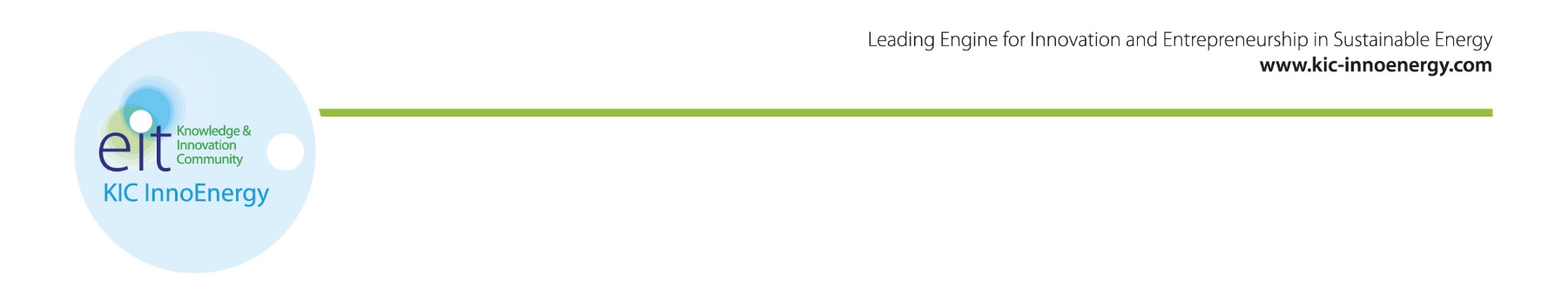 Application for KIC InnoEnergy PhD School open until February 14th 
Is your PhD project in the field of Energy? connected with an industrial issue or company? Are you interested in developing a product or service related to your research? If so, apply to KIC InnoEnergy PhD School programme.KIC InnoEnergy offers a training programme that compliments and supplements the regular doctoral studies, independently completed at their home university.The benefits for you are: Access to a network of 220 partners in Europe through participation in scientist conferences and network events with all expenses covered by KIC InnoEnergy. 

Training in innovation, entrepreneurship and business to supplement technical skills and increasing employment possibilities for graduates. 

International mobility – Expenses for travel, accommodation and allowance covered by KIC InnoEnergy.  The benefits for your supervisors in the laboratory or in the company are:Reinforced efficiency in collaborative research thanks to the presence of a relevant actor trained in innovation, entrepreneurship and business and well involved in the KIC InnoEnergy industrial networkReinforced efficiency in international collaboration thanks to the PhD candidate’s international mobility fully funded by KIC InnoEnergy (4-12 months)The application is open for PhD candidates that are enrolled or accepted to a PhD position. Contact details and information about admission and selection can be found below. Get in touch with us http://www.kic-innoenergy.com/to find out more! 
Isabelle Schuster, PhD School Coordinator
phdschool@kic-innoenergy.comImportant datesWinter Assessment:
February 14th – Last application date for the winter round
March 10th, 11th – Face-to-face interview in Leuven, BelgiumEnd of March: final decisionSpring Assessment:May 22nd - Last application date for the spring roundJune 16th, 17th – Face-to-face interviewEnd of June: final decisionAutumn Assessment:October 25th: - Last application date for the spring roundNovember 15th, 16th – Face-to-face interviewEnd of November: final decisionApplication documents, Admission and selection criteria
 www.kic-innoenergy.com/education/phd-school/application/- Clean Coal Technologies
- Energy Efficiency
- Energy from Chemical Fuels
- Electricity Storage
- Renewable Energies
- Smart and Efficient building and cities
- Smart Electric Grid
- Sustainable Nuclear and Renewable ConvergenceThe application is open all-year-round with 3 assessments per year in October, February and May.